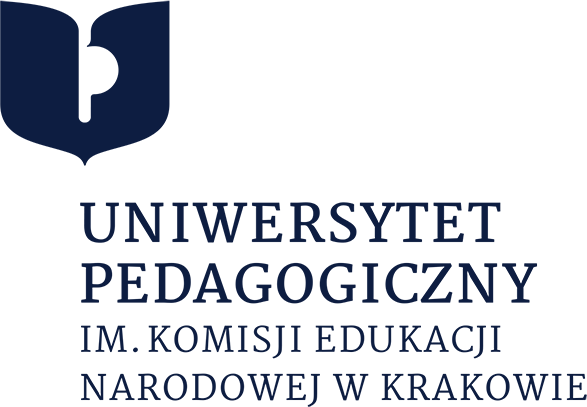 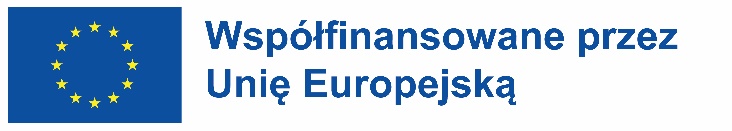 OŚWIADCZENIE „GREEN TRAVEL”  Oświadczam, że zapoznałam/zapoznałem się z regulaminem „Green Travel” zamieszczonym na stronie:  ……..…………………………………………………………. Czytelny podpis Uczestnika mobilności Podróż w ramach programu Erasmus+ do………………………………..……………………………(nazwa instytucji) w ………..……………………………., …………………………………………………….(miasto i kraj mobilności) w terminie od ………-…………-………… do ……..-…………-………… zrealizuję przy wykorzystaniu niskoemisyjnych środków transportu: autokarem pociągiem samochodem z co najmniej jedną osoba jadącą w tym samym celu – nauka/praktyka wspólnie z1 : 	1. ………………………………………………………………………………………………… 2. ………………………………………………………………………………………………… 3. ………………………………………………………………………………………………... W terminie 14 dni od zakończenia mobilności zobowiązuję się do przedstawienia wymaganych potwierdzeń podróży. 		……………………..…………………………………………………………. Data i czytelny podpis Uczestnika mobilności _________________________1 imię i nazwisko współpasażer